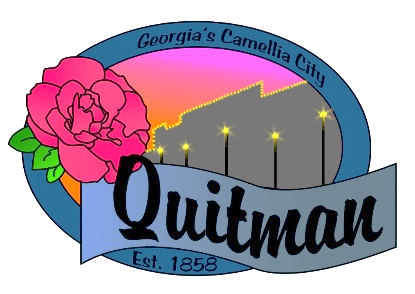 QUITMAN CITY COUNCIL REGULAR MEETINGCouncilmembers:Zinda McDaniel, MayorMark DeVane, Mayor Pro -Tem Mattie Neloms Donald MorganLula SmartTuesday, June 14, 20226:30 P.M.     With Zoom accessibility to the publicQUITMAN CITY COUNCIL  REGULAR MEETING (ZOOM) MINUTESTuesday June 14, 20226:30 P.M.      CALL TO ORDERThe meeting was called to order by Mayor Pro-Tem Mark DeVane at 6:36 P.M, with council members Smart, Morgan and Neloms present. City Manager Maddox, City Attorney Karla Walker and City Clerk Lola Slydell was also in attendance.     ADOPTION OF AGENDAUpon motion by Mattie Neloms and second by Lula Smart to adopt the agenda. Voting Yes. (Neloms, Morgan, Smart, DeVane).    APPROVAL OF MEETING MINUTESUpon motion by Mattie Neloms and second by Lula Smart to approve meeting minutes from May 3, 2022. Voting Yes. (Smart, Morgan, DeVane, Neloms).    APPROVAL OF BUSINESS LICENSESFive Points Thrift- 208 Culpepper St. – Retail (Thrift Store)Pierpont Gallery-210 E. Screven St. – Retail (Art Gallery)Cabinetry Distribution LLC- 1001 Holloway Dr. (Warehousing)Silver Fox -204 E. Screven St.-Retail (Home Décor)Level Construction Consultants, Inc.- 115 B. E. Screven St. (Consulting Services)Upon motion by Lula Smart and second by Mattie Neloms to approve all business licenses as presented.Voting Yes. (Smart, Morgan, DeVane, Neloms).    DISCUSSION OF NOISE ORDINANCE UPDATE          City Attorney Karla Walker updated City Council on some research she had done on updating the noise           ordinance for the city of Quitman and presented to them some examples where ideas could be pulled from            Council decided on some updated language to be included as well as established fines for any offenses.           City Attorney Karla Walker will make the requested changes to amend and follow-up with city council for            approval.     DISCUSSION TO AMMEND CITY ORDINANCE 18.1 & 18.2City Clerk Lola Slydell discussed with City Council about a recent incident concerning unlawful use/opening of a fire hydrant. It was suggested to the council to consider updating ordinance to reflect the consequences around damaging and unlawful use of a fire hydrant. City Attorney Karla Walker will research updating language to include these changes and follow-up with council to approve and adopt.      DISCUSSION OF MEAG VOTING DELEGATES- RESOLUTION 330-22Upon motion by Mattie Neloms and second by Donald Morgan to delegate Mayor Zinda McDaniel as MEAG Voting delegate for the City of Quitman and Mark DeVane as alternate. Voting Yes. (Smart, Morgan, DeVane, Neloms).      DISCUSSION OF ZONING MAP UPDATECouncil agreed to set a new workshop date for July 7, 2022 @ 6:30 pm       DISCUSSION OF CITY OF QUITMAN INSURANCECity Manager Raphel Maddox spoke with council concerning current health insurance for the City of Quitman employees. He expressed that he had been working closely with the Mayor and the HR Department to discuss current rates as well as some possible upcoming changes. He concluded that the city would continue is health insurance coverage with Cigna and any possible rate increase would be absorbed by the city of Quitman. Upon motion by Lula Smart and second by Mattie Neloms to continue with the current Insurance with Cigna.  Voting yes (Smart, Morgan, Neloms, DeVane).      CITY MANAGER UPDATECity Manager Raphel D. Maddox started he had no updates at this time.      EXECUTIVE SESSION pursuant to (OCGA 50-14-(6))To discuss/ deliberate upon the appointment, employment, compensation, hiring, disciplinary action or dismissal, or periodic evaluation or rating of a public officer or employee; (OCGA50-14-(6)).Upon motion by Mattie Neloms and second by Lula Smart and unanimously approved to enter into Executive Session at 6:56 pm. Motion by Mattie Neloms and second by Lula Smart to exit out of Executive Session at 7:16pm unanimously approved.      DISCUSSION OF CITY EMPLOYEE PAY RATE INCREASEUpon motion by Mattie Neloms and second by Lula Smart to approve a 6% rate increase for city employees. Voting Yes (Smart, Morgan, Neloms, DeVane).      DISCUSSION OF EMPLOYEE OF THE MONTHKimberly Anderson secretary for police department was awarded employee of the month.      ADJOURN	Upon Motion by Mattie Neloms second by Donald Morgan to adjourn at 7:19 P.M. was approved.          Voting Yes (Smart, Morgan, Neloms, DeVane.)